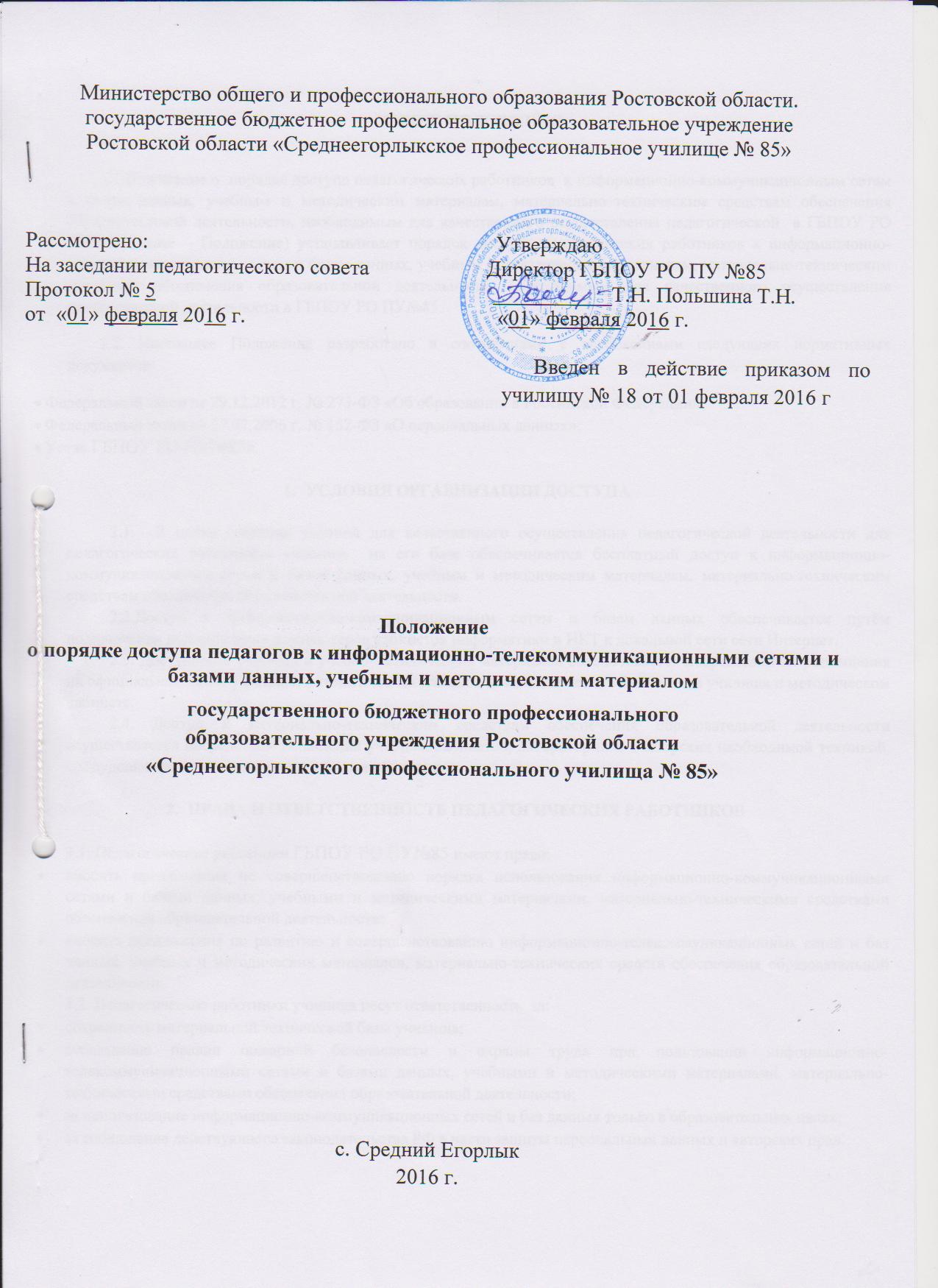 ОБЩИЕ ПОЛОЖЕНИЯ1.1.Положение о  порядке доступа педагогических работников  к информационно-коммуникационным сетям и базам данных, учебным и методическим материалам, материально–техническим средствам обеспечения образовательной деятельности, необходимым для качественного осуществления педагогической  в ГБПОУ РО ПУ№85 (далее – Положение) устанавливает порядок доступа педагогических работников к информационно-телекоммуникационным сетям и базам данных, учебным и методическим материалам, материально-техническим средствам обеспечения образовательной деятельности, необходимым для качественного осуществления педагогической деятельности в ГБПОУ РО ПУ№85.1.2. Настоящее Положение разработано в соответствии с требованиями следующих нормативных документов:Федеральный закон от 29.12.2012 г. № 273-ФЗ «Об образовании в Российской Федерации»;Федеральный закон от 27.07.2006 г. № 152-ФЗ «О персональных данных»;Устав ГБПОУ РО ПУ№85».УСЛОВИЯ ОРГАВНИЗАЦИИ ДОСТУПА2.1.  В целях создания условий для качественного осуществления педагогической деятельности для педагогических работников училища  на его базе обеспечивается бесплатный доступ к информационно-коммуникационным сетям и базам данных, учебным и методическим материалам, материально-техническим средствам обеспечения образовательной деятельности.2.2.Доступ к информационно-коммуникационным сетям и базам данных обеспечивается путём подключения персональных компьютеров кабинетов информатики и ИКТ к локальной сети сети Интернет.2.3. Доступность учебных и учебно-методических материалов обеспечивается посредством их размещения на официальном сайте училища, в тематических папках в локальной сети, в библиотеке училища и методическом кабинете.2.4. Доступ к материально-техническим средствам обеспечения образовательной деятельности осуществляется посредством оснащения учебных кабинетов, лабораторий и мастерских необходимой техникой, оборудованием и наглядными средствами обучения.ПРАВА И ОТВЕТСТВЕННОСТЬ ПЕДАГОГИЧЕСКИХ РАБОТНИКОВ3.1. Педагогические работники ГБПОУ РО ПУ№85 имеют право:вносить предложения по совершенствованию порядка использования информационно-коммуникационными сетями и базами данных, учебными и методическими материалами, материально-техническими средствами обеспечения образовательной деятельности;вносить предложения по развитию и совершенствованию информационно-телекоммуникационных сетей и баз данных, учебных и методических материалов, материально-технических средств обеспечения образовательной деятельности.3.2. Педагогические работники училища несут ответственность  за:сохранность материальной технической базы училища;соблюдение правил пожарной безопасности и охраны труда при пользовании информационно-телекоммуникационными сетями и базами данных, учебными и методическими материалами, материально-техническими средствами обеспечения образовательной деятельности;за использование информационно-коммуникационных сетей и баз данных только в образовательных целях;за соблюдение действующего законодательства РФ в части защиты персональных данных и авторских прав.